Sreda, 1. 4. 2020 SLOVENŠČINA  Ko beseda besedo najde Tone Pavček je pesnik, ki je napisal veliko pesmic za otroke. Kadar več pesmi izidejo v knjigi rečemo, da je to pesniška zbirka. V zbirki S črko čez Krko je pesnik predstavil veliko zanimivih pesmic. T. Pavček: PREOBILJERad imam … ah, kaj vse na tem svetu!Mamo in tata, teto Marijo,druge sorodnike, če ne težijo,sonce na nebu, metulja na cvetu,ribo v potoku, praznike v letu,ptičke, počitnice, pa televizijo,če je kakšen super programin ne le govoreča solata.Rad imam kokto pa torto in mlajšega brata,kadar ne joka.Rad žvižgam na prste, rad se igram,rad imam Rokain sestro njegovo. Ime ji je Lara. Rad imam še pa še,skoraj kar vse.Ah, kdo neki ve,kako lahko gre vse to,kar ljubim in maram,v eno samo srce,da ne poči,ali česa, kar je preveč,ne izloči?!Ali te je pesmica nagovorila? Ti je všeč? Pojasni, zakaj ti je všeč oz. zakaj ti ni všeč.Kaj pomeni beseda preobilje? Ali imaš dovolj prostora v svojem srcu za vse, ki jih imaš rad?V zvezek napiši koga imaš rad. Lahko napišeš tudi v obliki pesmice. Ne pozabi napisati naslov RAD IMAM in datum.MATEMATIKA V zvezek prepiši račune in jih reši._____  :  4 = 5	49  :  _____ = 7  			91 : 9 = __________  :  8 = 8  	24  :  _____ = 6  			63 : 7 = __________  :  6 = 7  	72  :  _____ = 9 			32 : 9 = __________  :  9 = 2 	12  :  _____ = 3  			40 : 10 = __________  :  7 = 5	100  : _____ = 10  			25 : 5 = _____LIKOVNA  UMETNOST V revijah, učbenikih, knjigah poišči zanimivo sliko. Pripravi si list in barvice. Udobno se usedi. Sprosti se: zapri oči, nekajkrat globoko vdihni in izdihni. Nato 2 minuti natančno opazuj sliko. Sliko umakni. Čimbolj natančno jo nariši po spominu. Lahko se s teboj igrajo starši, bratje in sestre in tekmujte, kdo je narisal več podrobnosti. Zabavno bo  .Tu imaš nekaj predlogov slik. Slike so iz Brain boxa, morda imaš kakšnega tudi ti.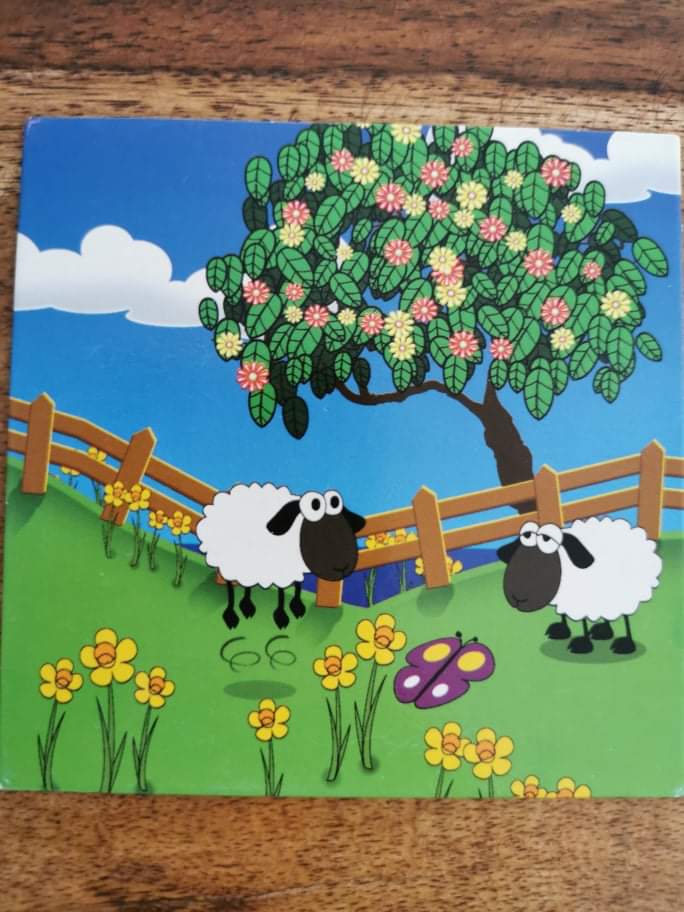 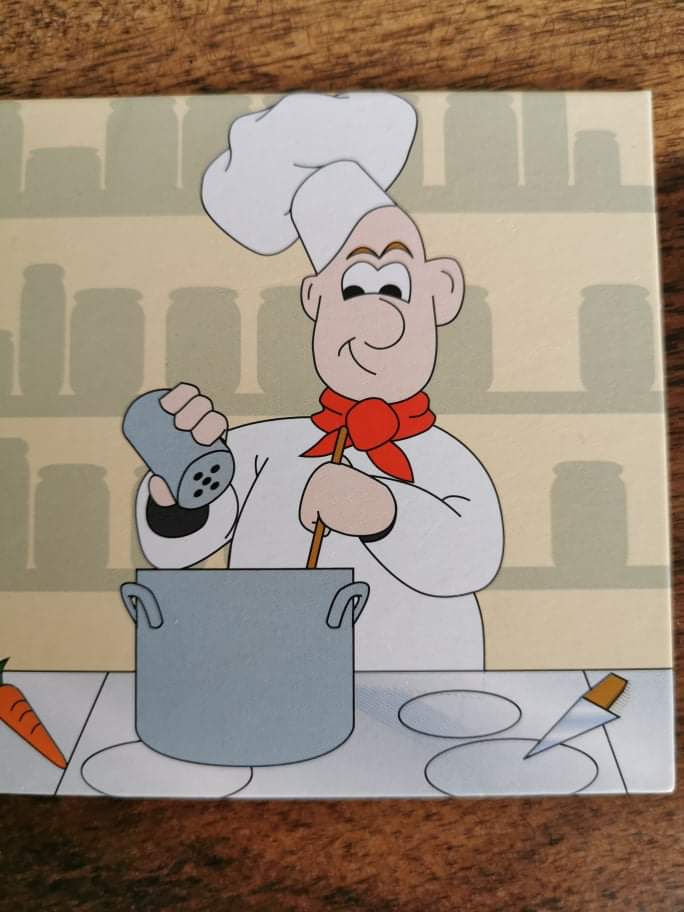 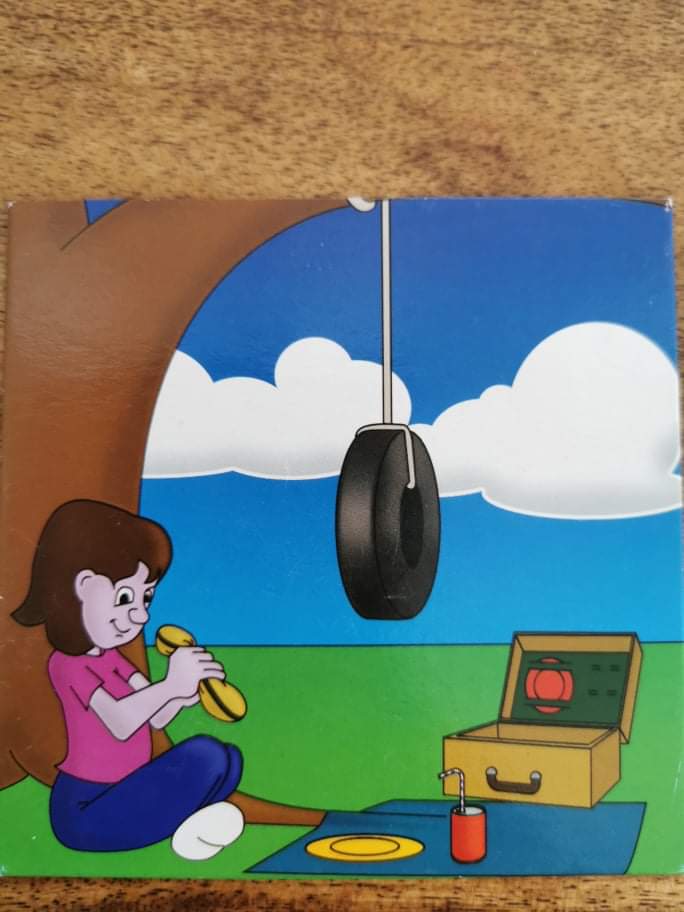 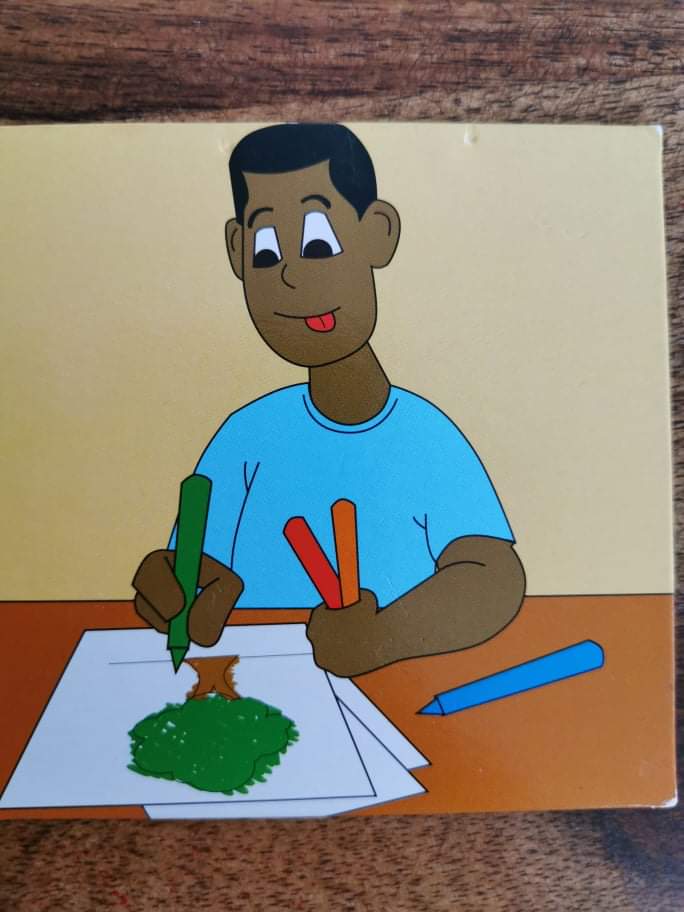 